Ercy Rose Ann Gonzales DinObjective: To apply as a full-time productive member where my technical ability, communication and people skills will be useful in any corporation and agency.Qualifications:Career oriented and multitaskingBasic knowledge in PhotographyProject management, flexibility and initiativeCapable in oral and written communication skillsProvide great customer service in/through social mediasBasic knowledge in customer service and content moderationCapable in creating art designs (posters, t-shirts, IDs, logo, flyers)Willing to work for long hours, on weekends/holidays and under pressureBasic knowledge in Microsoft Office programs (Word, Power Point, Excel, Publisher)Capable in editing pictures and videos (Adobe Photoshop, Adobe Premier, Sony Vegas)Educational Background:Tertiary			Bachelor of Arts in Mass Communication					Far Eastern University-Manila					2009 – 2013Achievements:		TOEIC Passer (2010)					3rd Placer in Print Ad Competition (2011)					Academic Scholar (2009-2013)Cum Laude (2013)Secondary 			Escuela Catolica de San Sebastian					M.H Del Pilar St. Pinagbuhatan, Pasig City					2005-2009	Achievements: 		3rd and 2nd Placer in Essay Writing					With Honors Graduate					Recipient of CAL (Computer Assisted Learning)Primary			Pinagbuhatan Elementary School					M.H Del Pilar St. Pinagbuhatan, Pasig City					2005Work Experiences:Designation: 			Senior Process Executive – DMCADuration:			March 2016 – PresentCompany:			Cognizant Technology Solutions CorpCompany Address:		Upper McKinley Hills, Taguig City, PhilippinesAccount:			TWITTER – MANILA – DMCAJob Description:Removal of unauthorized digital copiesEscalating issues to the proper channelsAdhere to the Explicit Social Media rules and policiesWork on the DMCA tool, Vine tool, and Periscope toolMeasuring and creating reports to keep a track of customer feedbackWork closely with the Support Ops team for updates and policy changesSuspend users; remove content infringing on copyright – on cases through emailsProvide support through media review of sports, entertainment and adult (pornography) video contentRemoving potentially graphic content feeds and discipline users in violation of Social Media Platform policiesTake down copyrighted and licensed materials of huge companies such as Net Results, NBA, UFC, WWE, HBO, FOX and other copyrighted materialsDesignation:			Senior Process Executive – DATA (Safety Pillar) – TwitterDuration:			December 2015 – March 2016 (Promoted as DMCA)Company:			Cognizant Technology Solutions Corp.Company Address:		Upper McKinley Hills, Taguig City, PhilippinesAccount:			TWITTER – MANILA – SAFETYJob Description:Content moderation/review workReview user accounts to verify their identity and take actionJudge/decide on content by referring to client policy/guidelinesHelp users to reset their password or suspend/unsuspend their accountsReview content categorized as abuse (sensitive text and images) by usersProtect the brand image and increase the brand loyalty with our customersRespond back to users with necessary actions that must be taken to correct contentReview and take action on content that violates policies including copyright/pirated contentDesignation:			Content Moderation – CSR Social Media FraudDuration:			March 2014 – November 2015 Company:			Sykes Asia Inc.Company Address:		K-Pointe Building, Quezon City, Metro ManilaAccount:			Zoosk, Inc. – Dating SiteJob Description:Review user content and escalate or flag as necessaryInvestigate and block sex offenders reported all over the worldProvide good service about child and adult pornography visual contentProduce reports on relevant moderation statistics, issues and outcomesTaking part in daily/weekly meetings to ensure all departments have the latest communicationsResponsible for observing various customer transactions to flag or identify suspicious and spam activityYou must have excellent working knowledge of Facebook, My Space, Twitter, You Tube and other social mediaExcellent customer service skills and communication skills both orally and written as a lot of work is done via email or onlineDesignation:			Content Moderation – Customer Service Agent – ZooskDuration:			August 2013 – March 2014 (Promoted as Social Media Fraud)Company:			Sykes Asia Inc.Company Address:		K-Pointe Building, Quezon City, Metro ManilaAccount:			Zoosk, Inc. – Dating SiteJob Description:Maintain the Moderation Guidelines and ensure they are up to dateReview and moderate all user-generated content and user profiles (either pre-, post- or reactive moderation) within forums, comments, images, videos and audio, liaising with the Legal and Community team where requiredBeing able to make a good judgment on individual cases and escalating more serious concerns to members of the senior management teamModerate communities located in social networking sites including Facebook, Twitter, and other similar social media outposts, adapting methodology where appropriateImplement the online community moderation strategy, coordinating with stakeholders across the Company to ensure its effectiveness and providing superior quality of customer service and support to our community with the help of various communication toolsPersonal Information:Age: 			23 years oldGender: 		FemaleHeight:			157.48 cm (5’1”)Weight:		110.231 lbs (50 kilos)Birth date: 		April 29, 1993	Nationality:		Filipino	Marital Status: 	SingleJob Seeker First Name / CV No: 1836276Click to send CV No & get contact details of candidate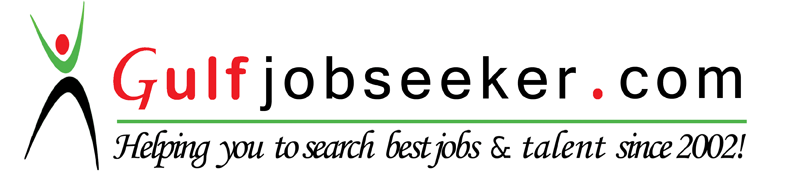 